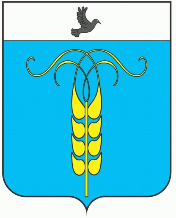 РЕШЕНИЕСОВЕТА ГРАЧЕВСКОГО МУНИЦИПАЛЬНОГО ОКРУГАСТАВРОПОЛЬСКОГО КРАЯ22 ноября 2023 года                         с. Грачевка                                             № 85О подтверждении решения Совета Грачевского муниципального округа Ставропольского края от 02 октября 2023 года № 73 «О внесении изменений в решение Совета Грачевского муниципального округа Ставропольского края от 22 декабря 2022 года № 89 «О бюджете Грачевского муниципального округа Ставропольского края на 2023 год и плановый период 2024 и 2025 годов»В соответствии со статьей 59 Регламента работы Совета Грачевского муниципального округа Ставропольского края, утвержденного решением Совета Грачевского муниципального округа Ставропольского края от 21 декабря 2020 года № 76, Уставом Грачевского муниципального округа Ставропольского края, Совет Грачевского муниципального округа Ставропольского краяРЕШИЛ:1. Подтвердить решение Совета Грачевского муниципального округа Ставропольского края от 02 октября 2023 года № 73 «О внесении изменений в решение Совета Грачевского муниципального округа Ставропольского края от 22 декабря 2022 года № 89 «О бюджете Грачевского муниципального округа Ставропольского края на 2023 год и плановый период 2024 и 2025 годов».2. Настоящее решение выступает в силу со дня его подписания.Председатель Совета Грачевскогомуниципального округаСтавропольского края					   		       С.Ф. СотниковГлава Грачевскогомуниципального округаСтавропольского края                                                                   С.Л. Филичкин